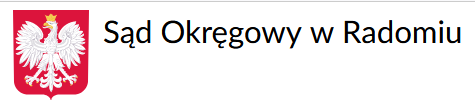 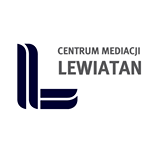 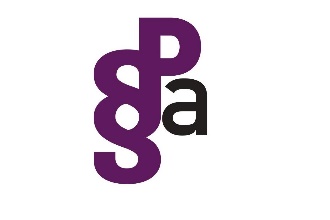 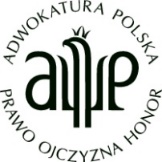 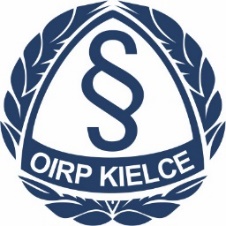 Wydział Prawa i Administracji UTH RadomSąd Okręgowy w RadomiuIzba Adwokacka w RadomiuOkręgowa Izba Radców Prawnych w KielcachCentrum Mediacji Lewiatanzapraszają na ogólnopolską konferencję naukowąpt. Aktualne problemy mediacji w PolsceRadom, 26 maja 2023 r. Aula Główna Uniwersytetu Technologiczno-Humanistycznego w Radomiu                                  ul. Chrobrego 31                                                          W dniu 26 maja 2023 r. Wydział Prawa i Administracji Uniwersytetu Technologiczno-Humanistycznego im. Kazimierza Pułaskiego w Radomiu, Sąd Okręgowy w Radomiu, Izba Adwokacka w Radomiu, Okręgowa Izba Radców Prawnych w Kielcach oraz Centrum Mediacji Lewiatan organizują Konferencję Naukową pt. „Aktualne problemy mediacji w Polsce”, na którą zapraszają wszystkich zainteresowanych tematyką konferencji. Obrady konferencyjne odbywać się będą w gmachu Uniwersytetu Technologiczno-Humanistycznego im. Kazimierza Pułaskiego w Radomiu. Mediacja, jako alternatywny sposób rozwiązywania sporów, w ramach którego mediator pomaga stronom sporu osiągnąć porozumienie, jest coraz bardziej popularnym i skutecznym sposobem rozwiązywania konfliktów. Mediacje wspomagają przede wszystkim budowanie prawidłowych relacji międzyludzkich pozwalając odnaleźć porozumienie pomiędzy stronami sporu.Mediacja w wielu krajach od dawna jest uznaną i powszechnie stosowaną metodą rozwiązywania sporów. W Polsce również zyskuje ona coraz większą popularność. Mediacja ma zastosowanie zarówno w sprawach cywilnych i gospodarczych, jak również w sprawach karnych, rodzinnych, czy administracyjnych. Nie oznacza to jednak, że uczestnicy mediacji nie napotykają na różnorodne problemy 
w stosowaniu mediacji w praktyce. Celem konferencji jest analiza problemów, z jakimi spotykają się przedstawiciele nauki oraz praktyki w zakresie mediacji w Polsce.Prelegentami podczas konferencji będą przedstawiciele świata nauki oraz doświadczeni praktycy z zakresu mediacji, w tym wykonujący zawód radcy prawnego, adwokata i sędziego. Konferencja ma charakter hybrydowy. Udział w konferencji jest bezpłatny.Zapisy i rejestracja możliwa jest do 12 maja 2023 r.  przez formularz: 
KLINKIJ I WYPEŁNIJ FORMULARZSzczegółowe informacje o konferencji: www.wpia.uniwersytetradom.pl Osoba do kontaktu: dr Paweł Śwital, email: mediacja@uthrad.pl PROGRAM KONFERENCJIAktualne problemy mediacji w Polsce                                                           26 maja 2023 r.9.30-9.45 Otwarcie konferencjiPanel I   Problemy mediacji z perspektywy nauki        moderator dr hab. Joanna Smarż, prof. UTH Rad.9.45-9.55 „Sześć warunków skutecznego zastosowania mediacji w sprawach karnych” -          prof. dr hab. Paweł Wiliński, Sędzia Sądu Najwyższego, Uniwersytet im. Adama Mickiewicza w Poznaniu9.55-10.05 ,,Profil kompetencyjny mediatora” – ks. dr hab. Włodzimierz Broński, prof. KUL Katolicki Uniwersytet Lubelski Jana Pawła II w Lublinie, Kierownik Katedry Negocjacji i Mediacji, Dyrektor Ogólnouniwersyteckiego Centrum Arbitrażu i Mediacji KUL10.05-10.15 ,,Niezależność i bezstronność mediatora w teorii i praktyce" - dr Agnieszka Zemke-Górecka, adwokat - członek Izby Adwokackiej w Białymstoku, mediator, arbiter, adiunkt na Wydziale Prawa Uniwersytetu w Białymstoku, 10.15-10.25 „Granice poufności mediacji” – dr Mariusz Olężałek, adwokat, Prorektor ds. Kształcenia, Dziekan Prawa i Administracji Akademii Humanistyczno-Ekonomicznej w Łodzi 10.25-10.35 ,,Etyka w mediacji” - dr Agnieszka Łozińska-Piekarska, adiunkt na Wydziale Prawa i Administracji Uniwersytetu Technologiczno-Humanistycznego im. K. Pułaskiego Radomiu, adwokat Izby Adwokackiej w Radomiu i radca prawny Okręgowej Izby Radców Prawnych  w Kielcach10.35-10.50 Dyskusja10.50-11.15 Przerwa kawowaPanel IIProblemy mediacji z perspektywy sędziów moderatorzy: Marta Łobodzińska, Sędzia Sądu Okręgowego w Radomiu, Prezes Sądu Okręgowego w Radomiu i Joanna Kaczmarek-Kęsik, Sędzia Sądu Okręgowego w Radomiu, Koordynator ds. mediacji w Sądzie Okręgowym w Radomiu11.15-11.25 ,,Zatwierdzenie ugody mediacyjnej” - Piotr Chańko, Sędzia Sądu Rejonowego dla Łodzi-Śródmieścia w Łodzi, Wizytator ds. cywilnych i gospodarczych w Sądzie Okręgowym w Łodzi, członek Polskiej Sekcji Europejskiego Stowarzyszenia Sędziów na rzecz Mediacji GEMME11.25-11.35 „Pożądany mediator w oczach sędziego” - Piotr Marciniak, Sędzia Sądu Okręgowego w Poznaniu, Koordynator ds. mediacji w Sądzie Okręgowym w Poznaniu, członek Polskiej Sekcji Europejskiego Stowarzyszenia Sędziów na rzecz Mediacji GEMME11.35-11.45 ,,Krajowy Rejestr Mediatorów jako narzędzie usprawniające komunikację pomiędzy sędzią i mediatorem” – Aleksandra Rusin-Batko, Sędzia Sądu Rejonowego w Zamościu, Dyrektor Departamentu Strategii i Funduszy Europejskich w Ministerstwie Sprawiedliwości oraz Agnieszka Markocka, Naczelnik Wydziału ds. Mediacji Departamentu Strategii i Funduszy Europejskich w Ministerstwie Sprawiedliwości11.45-11.55 „Kierowanie do mediacji spraw cywilnych i nieletnich” - Joanna Kaczmarek-Kęsik, Sędzia Sądu Okręgowego w Radomiu, Koordynator ds. mediacji w Sądzie Okręgowym w Radomiu, członek Polskiej Sekcji Europejskiego Stowarzyszenia Sędziów na rzecz Mediacji GEMME11.55-12.20 Dyskusja12.20-13.20 Przerwa obiadowaPanel III Problemy mediacji z perspektywy pełnomocników     moderator r.pr. Michał Wójcik13.20-13.30 ,,Postulaty mediatorów i organizatorów mediacji” - Roman Rewald – Prezes Centrum Mediacji Lewiatan, adwokat amerykański, mediator, członek Polskiej Sekcji Europejskiego Stowarzyszenia Sędziów na rzecz Mediacji GEMME13.30-13.40  ,,Rola profesjonalnego pełnomocnika w przygotowaniu strony do mediacji” - Piotr Zięba, Wiceprezes Wyższego Sądu Dyscyplinarnego Adwokatury, adwokat Izby Adwokackiej w Kielcach, mediator, członek Rady Konsultacyjnej Centrum Mediacji przy NRA13.40-13.50 ,,Problem wynagrodzenia pełnomocnika a mediacja” - Żaneta Zacharska-Mendyka, adwokat Izby Adwokackiej w Radomiu, mediator, Zastępca Prezesa Adwokackiego Centrum Mediacji w Radomiu13.50-14.00 ,,Czy moment przeprowadzenia mediacji ma znaczenie?” - Martyna Maciejewska-Przyłucka, adwokat Szczecińskiej Izby Adwokackiej, członek Okręgowej Rady Adwokackiej w Szczecinie, mediator, Przewodnicząca Centrum Mediacji przy Szczecińskiej Izbie Adwokackiej 14.00-14.25 Dyskusja Panel IV Problemy mediacji z perspektywy mediatorów                                                                           moderator adw. Erwin Kruczoń14.25-14.35 ,,Współpraca mediatora i pełnomocnika” - Izabela Buszewicz, adwokat Izby Adwokackiej w Kielcach, mediator, Prezes Świętokrzyskiego Centrum Mediacji w Kielcach, Mediator w Centrum Mediacji i Arbitrażu przy Staropolskiej Izbie Przemysłowo Handlowej w Kielcach14.35-14.45  ,,Wyzwania mediacji okołorozwodowej” - dr Ewa Kosowska-Korniak, Instytut Komunikacji O-Media, wykładowca Wyższej Szkoły Bankowej we Wrocławiu14.45-14.55 „Organizacyjne i psychologiczne bariery stosowania mediacji gospodarczej przedsiębiorstw” r.pr. Maciej Stemplewski, mediator, członek Prezydium i Skarbnik Rady Okręgowej Izby Radców Prawnych w Kielcach, członek kolegium elektorów Sądu Arbitrażowego przy Staropolskiej Izbie Przemysłowo Handlowej w Kielcach14.55-15.05  ,,Rządowe działania dla rozwoju mediacji 2014-23 - próba oceny” Jakub Świtluk, mediator, Biuro Mediacji Gospodarczej Mediator.waw.pl15.05-15.30 Dyskusja15.30 Podsumowanie i zamknięcie konferencji  